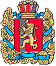 ШАПКИНСКИЙ СЕЛЬСКИЙ СОВЕТ ДЕПУТАТОВ ЕНИСЕЙСКОГО РАЙОНА	   КРАСНОЯРСКОГО КРАЯ                          	                   РЕШЕНИЕ         31.05.2021г.		                                  п. Шапкино	            	             №19-93рО внесении изменений в Решение ШапкинскогоСельского Совета депутатов от 13.11.2020г. №12-56р«Об установлении ставок земельного налога ипорядка уплаты земельного налога на территориимуниципального образования Шапкинский сельсовет»        На основании заключения Управления территориальной политики Губернатора Красноярского края, Уставом Шапкинского сельсовета, Шапкинский Совет депутатов РЕШИЛ: В пункт 1 Решения дополнить абзац следующего содержания «ограниченных в обороте в соответствии с законодательством Российской Федерации, предоставленных для обеспечения обороны, безопасности и таможенных нужд.».Пункт 3 Решения исключить.В пункте 2 Решения слова «и сроки» исключить.Отменить следующие Решения Шапкинского сельского Совета депутатов:-от 13.11.2015 №3-14р «Об установлении ставок земельного налога и порядка уплаты земельного налога на территории муниципального образования Шапкинский сельсовет»;- от 04.03.2016 №10-42р «О внесении изменений в решение Шапкинского сельского Совета депутатов от 13.11.2015 №3-14р «Об установлении ставок земельного налога и порядка уплаты земельного налога на территории муниципального образования Шапкинский сельсовет»;- от 15.11.2016 №16-59р «Об установлении ставок земельного налога и порядка уплаты земельного налога на территории муниципального образования Шапкинский сельсовет»;- от 26.01.2017 №19-77р «О внесении изменений в решение Шапкинского сельского Совета депутатов от 15.11.2016 №16-59р «Об установлении ставок земельного налога и порядка уплаты земельного налога на территории муниципального образования Шапкинский сельсовет»;- от 05.05.2017 №23-95р «О внесении изменений в решение Шапкинского сельского Совета депутатов от 15.11.2016 №16-59р «Об установлении ставок земельного налога и порядка уплаты земельного налога на территории муниципального образования Шапкинский сельсовет»;- от 30.08.2018 №40-153р «О внесении изменений в решение Шапкинского сельского Совета депутатов от 14.12.2017 №31-119р «Об установлении ставок земельного налога и порядка уплаты земельного налога на территории муниципального образования Шапкинский сельсовет».      2.	Контроль за исполнением настоящего решения оставляю за собой.      3.	Настоящее решение вступает в силу по истечении одного месяца со дня его опубликования (обнародования), применяется к правоотношениям, возникшим с 01.01.2021 года, и подлежит размещению на официальном интернет-сайте Шапкинский сельсовет Енисейского района Красноярского края.  Заместитель Председателя Шапкинского                              Глава Шапкинского сельсоветасельского Совета депутатов                                                                                                    В.Н. Андреев                                                                              Л.И. Загитова    